Ram B. GuptaProgram Director, Energy for Sustainability Program, CBET DivisionNational Science Foundation, 4201 Wilson Blvd., Arlington, VA 22230gupta@nsf.gov | (703) 292-2407 | www.nsf.gov/funding/pgm_summ.jsp?pims_id=501026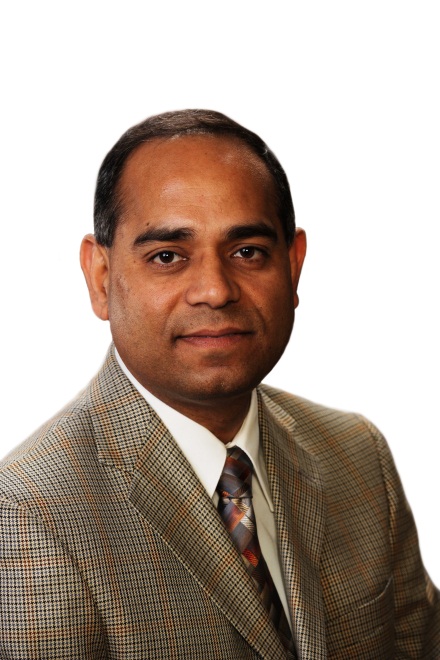 Dr. Ram B. Gupta is the Director of Energy for Sustainability Program in the Division of Chemical, Bioengineering, Environmental and Transport Systems at the National Science Foundation.  This program supports fundamental research and education that will enable innovative processes for the sustainable production of electricity and transportation fuels.  Processes for sustainable energy production must be environmentally benign, reduce greenhouse gas production, and utilize renewable resources.  Projects include those related to biofuels, photovoltaic solar energy, wind energy, and advanced batteries for transportation. Dr. Gupta serves National Science Foundation under an intergovernmental personnel assignment from Auburn University where he is Walt and Virginia Woltosz chair professor of chemical engineering.  He has published numerous research papers and patents on sustainable fuels, and is the recipient of Distinguished Graduate Faculty Lectureship award (2007) from Auburn University, Science and Engineering Award (2002-2004) from DuPont, Junior and Senior Research awards (1998, 2002, 2009) from Auburn Alumni Engineering Council, the James A. Shannon Director’s Award (1998) from the National Institutes of Health, and Young Faculty Career Enhancement Award (1997) from Alabama NSF-EPSCoR. He is a Fellow of Alabama Academy of Science (2008) and served on the editorial advisory boards various journals including Industrial & Engineering Chemistry Research, Nanomedicine: Nanotechnology, Biology and Medicine (2005-07), Journal of Biomedical Nanotechnology, Research Letters in Nanotechnology, and Research Letters in Chemical Engineering.  He received the B.E. degree (1987) from Indian Institute of Technology, Roorkee, the M.S. degree (1989) from the University of Calgary, and the Ph.D. degree (1993) from the University of Texas at Austin, all in chemical engineering.  He joined Auburn University in 1995, after two-year postdoctoral work at the University of California, Berkeley.  His recent books are: Nanoparticle Technology for Drug Delivery (2006, Taylor & Francis), Solubility in Supercritical Carbon Dioxide (2007, CRC Press), Hydrogen Fuel: Production, Transport, and Storage (2008, CRC Press), and Gasoline, Diesel and Ethanol Biofuels from Grasses and Plants (Cambridge University Press, 2010).